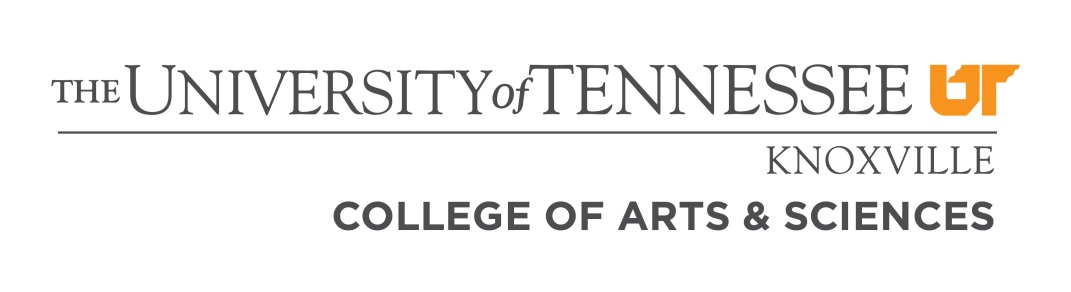 INTERDISCIPLINARY GRADUATE SOCIAL THEORY CERTIFICATEAPPLICATIONName:
Department:
Degree Program:
Date of Application:
Graduate Social Theory Courses taken prior to application to the certificate (up to two course; not a requirement – for a list a eligible courses, see below under # 9):6.	Letter of Application (please attach):a. If a current degree-seeking graduate student:Application to the certificate must be made by submitting a letter of application and copies of undergraduate transcripts (and graduate transcripts, if applicable) to the Co-Chairs of the certificate program.b. If non-degree or not currently enrolled:Go to the Graduate Admissions website and submit online application for admission into the Social Theory certificate, and submit letter of application to the Co-Chairs of the certificate program.Faculty member serving as the student’s certificate advisor (from the student’s degree program department):  8. 	Two additional faculty members (who are members of the certificate program’s core and will serve as readers for the capstone project):Requirements

a.	Courses:  18 hours drawn from at least two different disciplines. For students enrolled in a
	MA degree program, no more than 12 hours of courses from the home department or program
 	of the MA degree may be applied towards the certificate. Students may choose from the following 
 	courses:  ARCH 507, CFS 550, CSE 526, CSE 539, CSE 548, CSE 609, CSE 639, ENGL 507,
 	ENGL 576, ENGL 584, ENGL 590, ENGL 688, FREN 584, GEOG 599, GERM 560, HIST 557,
 	PHIL 522, PHIL 528, PHIL 622, PHIL 624, SOCI 504, SOCI 521, SOCI 533, SOCI 621, 
 	SOCI 644, SOCI 652, SOCI 654, SOCI 661. Other courses may be applied to the certificate with
 	the prior approval of the student’s certificate advisor and the certificate Co-Chairs.  For a complete 	list of courses, see http://sociology.utk.edu/socialtheory/courses.php).Faculty certificate advisor’s approval signature: ___________________________	                             

Certificate Co-Chairs’s approval signatures: _________________   _______________
							Harry F. Dahms	           Allen R. Dunn

b. 	Capstone experience (Completion of a capstone experience in the home department,
 	such as the oral presentation of research results to a scheduled meeting of faculty and
 	student members of the certificate program, or the submission of a published piece of work
 	submission of a published piece of work for discussion at a scheduled meeting of faculty and
 	student members of the certificate program. Completion of the capstone experience must be
 	certified by the student’s certificate advisor and the certificate Co-Chairs. After completing all
 	requirements, submit the Completion of Certificate Program form, with signatures, to
 	The Graduate School for processing.) – Please describe the capstone experience:
10.	Certificate Completion Confirmation:Faculty certificate advisor’s completion signature: ___________________________	                             

Certificate Co-Chairs’s completion signatures: _______________   _______________
							Harry F. Dahms	           Allen R. DunnDepartmentCourse #Course TitleGradeFaculty memberDepartmentDepartmentCourse #Course TitleSemester